Тема урока «Отдел Моховидные. Разнообразие мхов. Общая характеристика мхов как высших споровых растений. Размножение и развитие мхов. Печёночники и листостебельные мхи. Значение мхов в природе и народном хозяйстве. Охрана моховидных растений »6 классТип урока: комбинированныйЦели урока:Образовательные: показать черты усложнения  в организации мхов по сравнению с водорослями.познакомить со средой обитания и распространения мхов.раскрыть их роль в природе и хозяйственное значение.познакомиться с видами мхов занесенных в  Красную книгупознакомиться с многообразием мхов Краснодарского края.Развивающие:продолжить формирование умений работать с различными источниками информации, анализировать полученную информации,научить учащихся постановки цели предстоящей работы и формулировать выводы о проделанной работе,Развивать мышление, монологическую и диалогическую речь,Оценивать свои знания и умения.Воспитательные:Формировать чувство патриотизма,Формировать умения работать в парах и группах,  Воспитывать ответственного отношения к учебному труду.Оборудование: ЭОР (компьютер, проектор), презентация.Средства обучения: Гербарии мхов (сфагнум, кукушкин лён, плеурозий, птилиум).Красная книгаМетоды обучения: практический, объяснительно-иллюстративный, частично-поисковый, проблемный.Структура урока:Организационный момент Этап проверки домашнего заданияЭтап постановка темы и цели урокаЭтап изучения нового материалаЭтап обобщения знанийЭтап постановки проблемыЭтап домашнего заданияЭтап рефлексииХод урока:Организационный момент, психологический настройЭтап проверки домашнего заданияФронтальный опрос по теме «Многообразие пресноводных и морских водорослей»Выполнение теста по водорослям Тест 1. К одноклеточным зеленым водорослям относится:А. улотриксВ. СпирогираС. хламидомонада 2. К многоклеточным зеленым водорослям относится:А. улотриксВ. ностокС. хламидомонада 3. Водоросли относят к низшим растениям потому что у них нет:А. корнейВ. стеблейС. всего перечисленного4. Хроматофор в виде пояска у:А. улотриксВ. СпирогираС. хламидомонада 5. Водоросль которая вызывает цветение воды в прудах:А. улотриксВ. СпирогираС. хламидомонада. К сине-зеленым водорослям относится:А. хлореллаВ. хламидомонадаС. носток7. Водоросли имеющие панцирь из кремнезема:А. сине-зеленыеВ. зеленыеС. диатомовые8. Какой признак является видовымА. форма хроматофораВ. наличие жгутиковС. место обитание9. Водоросль которую можно найти в обыкновенной луже:А. ностокВ. вольвоксС. хлорелла10. Колониальная одноклеточная водоросль:А. ностокВ. вольвоксС. ХлореллаПерекрестная проверка теста Ответ:  САСАСССАСВ3. Этап  постановки темы и цели урокаФронтальный опросЧем отличаются высшие растения от низших растений?Высшие растения отличаются от низших растений тем, что у высших растений  есть сформированные  органы  (корень, стебель, лист, цветок). Кто из высших растений является самым примитивным в своем строении?Самым примитивным растением из высших растений являются мхи, потому что у них есть сформированные органы стебель и лист, но нет корня.Так какая у нас сегодня тема урока?Тема нашего сегодняшнего урока  Отдел Моховидные.  Разнообразие мхов. Общая характеристика мхов как высших споровых растений. Размножение и развитие мхов. Печёночники и листостебельные мхи. Значение мхов в природе и народном хозяйстве. Охрана моховидных растений.  .Слайд №1Какую цель мы сегодня будем преследовать?Цель нашей работы  дать общую характеристику мхов как высших споровых растений, изучение видового состава мхов .Слайд №24. Этап изучения нового материалаИнтерес к новому материалу вызываю несколько необычным для учащихся вступлением — чтением стихотворения В. Рождественского «Мох» (иногда это делает заранее подготовленный ученик).Меж клюквы и морошки Среди лесных болот На кочке мох без ножки Куда ни глянь — растет.Он снизу — беловатый,Повыше — зеленей.Коль нужно будет ваты,Нарви его скорей.На кустиках поляны,    Подсушен в летний зной,Он партизанам раны Лечил в глуши лесной.Прочитав стихотворение, я сообщаю ребятам, что в нем говорилось о торфяном мхе — сфагнуме, знакомлю с изображением этого растения Слайд №4,5. Рассказываю о том, что мох обладает многими интересными свойствами, в чем они сами смогут убедиться, если проведут небольшую практическую работу. Раздаю кусочки высохшего мха, предлагаю внимательно рассмотреть их, а потом положить в чашки с водой. После того как учащиеся заложили опыт, предлагаю им посмотреть на классную доску, на которой заранее было написано стихотворение. Перед школьниками вновь возникают уже знакомые строчки, но в каждом четверостишии они видят подчеркнутые словосочетания. Приступая к разбору содержания стихотворения, задаю вопрос: «Как вы считаете: выражения — «без ножки», «снизу беловатый», «лечил» и т. д. — это выдумка поэта, простой подбор слов для рифмы или эти строки имеют биологический смысл и научное объяснение?»  Как правило, учащиеся не могут ответить на этот вопрос: им не хватает знаний. Возникает проблемная ситуация, способствующая активизации мыслительной деятельности ребят. Для решения проблемы предлагаю послушать мой рассказ, попытаться найти в нем ответы для объяснения смысла подчеркнутых слов.Рассказываю учащимся о строении сфагнума, обязательно подчеркиваю, что у мха нет корней («без ножки», как образно сказал об этом поэт), что нижние листья мертвые, и зеленый пигмент — хлорофилл — в них разрушен («снизу — беловатый»), чего нельзя сказать о верхних молодых листьях («повыше — зеленей»).После объяснения этой части учебного материала предлагаю шестиклассникам рассмотреть положенный в воду мох и сделать выводы. Учащиеся на основании результатов проделанной работы отмечают, что сухой мох, опущенный в воду, быстро впитывает в себя большое количество влаги и значительно увеличивается в весе. В целях закрепления учебного материала, изученного на этой части урока, учитель заключает, что мох обладает высокой степенью гигроскопичности («коль нужно будет ваты, нарви его скорей»).Общая характеристика мхов (рассказ с элементами беседы, необходимая информация записывается в виде краткого конспекта).Подцарство:         Высшие (споровые) растения.Отдел:                   Моховидные (20 000-25 000 видов).Представители:   Мхи.  Слайд №3.Рассказ учителя о количестве видов мхов произрастающих в Краснодарском крае.Фронтальная работа по гербарию мхов (сфагнум, кукушкин лён).Выполнение Лабораторной  работа №14. «Изучение внешнего строения моховидных»Выданные  2  первых гербария  вам знакомы. Давайте назовем их и перечислим основные отличительные признаки каждого.Сфагнум – прямостоячий, мягкий стебель с пучковидно расположенными ветвями и однослойными листьями. Относиться к белым мхам. Произрастает густыми плотными скоплениями, образуя ковры на болотах. Слайд №10.Кукушкин лён – стебель густо покрыт темно зелеными листьями пластиночками. На поверхности гаметофита образуются спороносные колоски. Относится к зеленым мхам. Произрастает крупными подушкообразными дернинами. Слайд №11,7,8,9.Озвучивание выводов проделанной работы.Индивидуальная работа по определению видов мхов.      «Зелёный мох – кукушкин лен», прошу обратить внимание на особенности строения мха, важнейшие жизненные свойства. Для закрепления изученного материала детям даются вопросы.1.На слайде «Зелёный мох кукушкин – лён» найти главные части мха.2. Рассмотрите верхушки растений, найдите женские и мужские растения (спорофит, гаметофит).3. Рассмотрите коробочку со спорами, вспомните ещё раз термин «спора» и каково значение спор в жизни растений? Слайд №11 4. Цикл развития зеленого мха записываем в виде краткого конспекта.Слайд №12,13.Фронтальное составление таблицы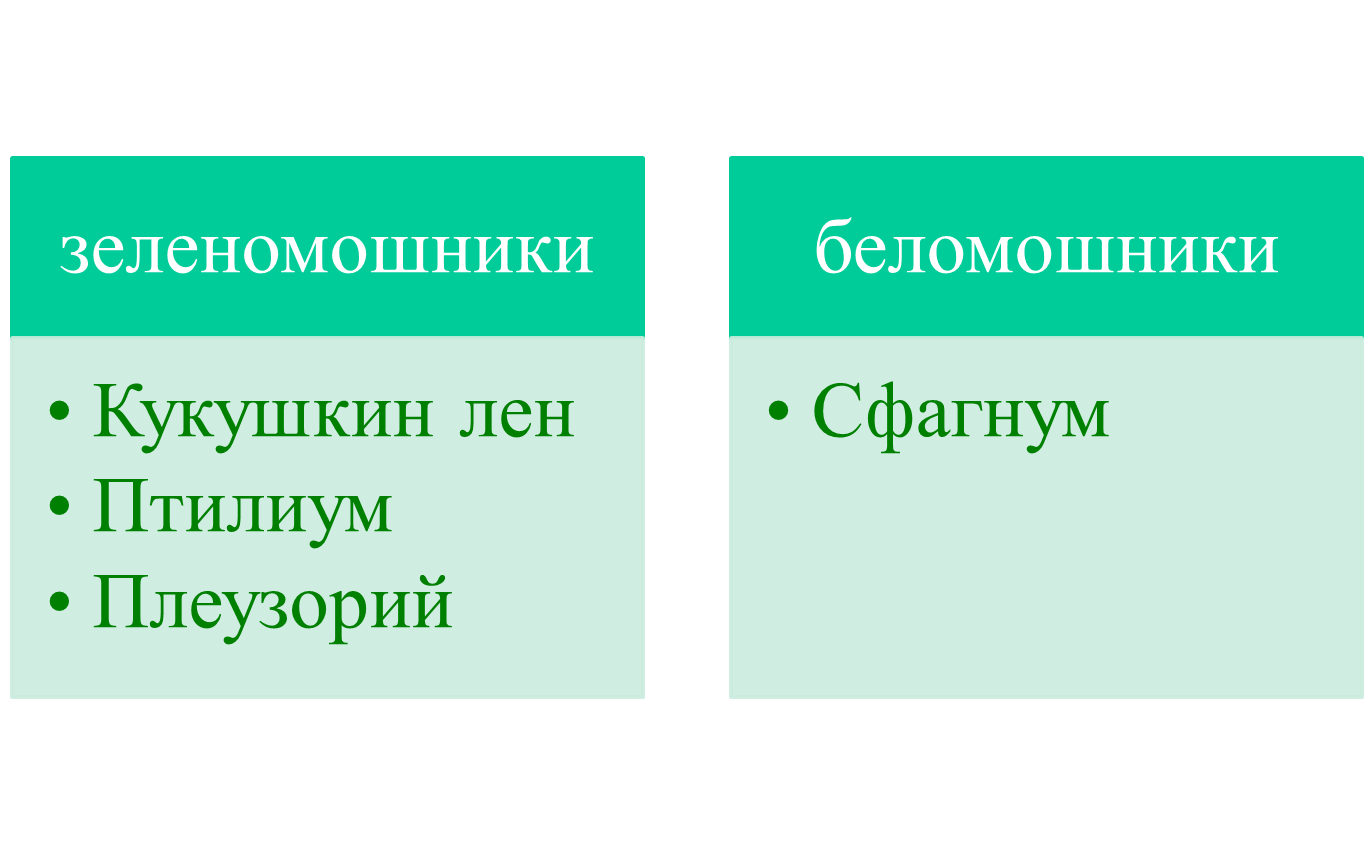 Показ учащимся видов мхов Занесенных в Красную книгу.Групповая работа по заполнению таблицы положительное и отрицательное значение мхов для природы и жизни человека.Слайд №14,15.5. Этап обобщения знанийИндивидуальное прогнозирование оценки знанийСпрогнозируйте, на какую отметку вы усвоили материал урока.(прогнозируют отметку «3», «4», «5»)Диалог вопрос – ответ1. Сколько видов мхов занесено в Красную книгу? (56 видов)2. Самые распространенные мхи в Краснодарском  крае? (сфагнум, кукушкин лён). 3. Какое положительное значение имеют мхи?Заселяют бедные почвы и предохраняют их от эрозии.Являются накопителями влаги и регуляторами водного баланса прилегающих территорий.Торф – топливо, удобрение и ценное сырье для промышленности (картон, бумага). Мхи (сфагнум) используются в строительстве    4. Как называются леса, в которых произрастает кукушкин лен?Леса - зеленомошники5. Почему мхи относятся к высшим растениям?У них есть сформированные органы стебель и лист, но нет корня.Какие отметки вы поставили бы себе за  изученный материал?(дети отвечают, аргументируя почему)     6. Этап обобщения знаний. Обсуждение проблемных вопросов урока .Подведение итогов. (выставление оценок)7. Этап домашнего заданияЗаписи в тетради.     §38(с.139-142),     отв. на в: с. 143.     Приготовить дополнительный материал по теме «Мох – сфагнум» в виде презентации. Слайд №168. Этап рефлексии Слайд №17.Ответы на вопросы:Понравился ли вам урок?Что вы узнали нового?Чем на уроке вам было интересно заниматься?Какие виды работ вы хотели бы проводить на последующих уроках?СПИСОК ЛИТЕРАТУРЫ:Энциклопедия растения М. «Дрофа», 2005 Красная книга РФ, М. «Промиздат»,1994www/ briofita.ruПоложительное значениеОтрицательное значениеЗаселяют бедные почвы и предохраняют их от эрозии.Являются накопителями влаги и регуляторами водного баланса прилегающих территорий.Торф – топливо, удобрение и ценное сырье для промышленности (картон, бумага). Мхи (сфагнум) используются в строительствеУхудшают продуктивность пахотных земель, вызывая их заболачивание.Вытесняют на лугах ценные кормовые травы.